Н А К А Звід 30.09.2019 № 192                                                                                                    Про підсумки проведення І (районного) етапу ІV міського турніру юних інформатиків для учнів 9 –11-х класів закладів загальної середньої освітиЗгідно з наказом Управління освіти адміністрації Основ’янського  району Харківської міської ради від 17.09.2019 № 170 «Про проведення І (районного) етапу ІV міського турніру юних інформатиків для учнів 9 –11-х класів закладів загальної середньої освіти» та з метою подальшого вдосконалення системи роботи з обдарованими учнями, підвищення інтересу учнів до поглибленого вивчення інформатики та інформаційних технологій, розвитку творчих здібностей учнівської молоді, підвищення рівня викладання інформатики                        25 вересня 2019 року на базі Харківської загальноосвітньої школи  № 35 Харківської міської ради Харківської області був проведений І (районний) етап  ІV  міського турніру юних інформатиків для учнів 9 –11-х класів (далі – Турнір). У Турнірі брали участь 10 команд закладів загальної середньої освіти району. Кращими визначені команди ЗЗСО №№ 34, 35, 12, 120, 66. За рішенням журі були визначені переможці Турніру. Враховуючи вище вказанеНАКАЗУЮ: Затвердити  рішення журі ( додається ).Визнати переможцями в командному заліку і нагородити:Дипломом І ступеня команду учнів ХЗОШ № 35 Харківської міської ради Харківської області ;Дипломами ІІ ступеня команди учнів ХГ №№ 12, 34 Харківської міської ради Харківської області.Дипломами ІІІ ступеня команди учнів ХЗОШ  І – ІІІ ступенів №№ 66, 120 Харківської міської ради Харківської області.Керівнику районного методичного об‘єднання вчителів інформатики  Хохловій С.Л.:Сформувати районну команду для участі у ІV міському турнірі юних інформатиків для учнів 9 –11-х класів закладів загальної середньої освіти.До 01.10.2019Здійснити організаційно-методичне забезпечення щодо підготовки районної команди для участі у ІV міському турнірі юних інформатиків для                            учнів 9 –11-х класів закладів загальної середньої освіти.Методисту методичного центру Управління освіти Маліковій І.М. надати звіт про проведення Турніру та заявку щодо участі у ІV міському турнірі юних інформатиків для учнів 9 -11-х класів закладів загальної середньої освіти до Науково-методичного педагогічного центру Департаменту освіти Харківської міської ради.    До 30.09.2019Директорам закладів загальної середньої освіти проаналізувати       результативність участі  команд  у Турнірі.До 30.09.2019Завідувачу ЛКТО  Остапчук С.П. розмістити цей наказ на сайті Управління освіти.                                                                                                            До 30.09.2019Контроль за виконанням даного наказу залишаю за собою.В. о. начальника Управління освіти	                     О.В. ПРОХОРЕНКО З наказом ознайомлені:  	                       ЛАШИНА    Н.В.                                                                                                                                                          МАЛІКОВА  І.М.                                                                                                                                           ОСТАПЧУК  С.П.                                                       Додаток                                                                             до наказу Управління освіти                                                   від 30.09.2019 № 192ПротоколІ ( районного) етапу  ІV міського турніру юних інформатиків для учнів 9 -11-х класівДата проведення   25  вересня 2019  рокуГолова журі              О.І.    Надточій 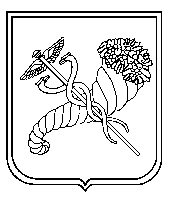 Головний спеціаліст Управління освіти-уповноважена особа з питань запобігання та виявлення корупції                            О.М. СТЕЦКОЗЗСОЗагальна сума балівМісцеХЗОШ № 710,0ХЗОШ №1050,0ХГ № 12100,0ІІХЗОШ № 34100,0ІІХЗОШ № 35155,0ІХЗОШ № 410,0ХЗОШ № 4850,0ХЗОШ № 5350,0ХСШ   № 6680,0ІІІХЗОШ №12080,0ІІІ